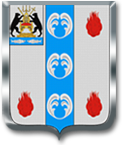 Контрольно-счетная Палата Поддорского муниципального районаНовгородская область,с. Поддорье, ул.Октябрьская,д.26 175260   тел.(факс)8816-58-71-418E- mail: ksp.pod2012@yandex.ru_________________________________________________                                                                                                                                                                                                                                                                                                                                           ПРИКАЗ от 01.06.2021 № 44с.ПоддорьеО внесении изменений в План работы на 2021 год           Внести изменения план работы Контрольно-счетной Палаты Поддорского муниципального района на 2021 год в связи с изменением сроков исполнения мероприятий подпункт 3 «Проведение контрольных мероприятий» изложить в следующей редакции:Председатель Контрольно-счетнойПалаты                                                                                 Т.Г.Семенова№п/пПеречень контрольных мероприятийСрок исполненияОснование для включения в план 3.1.«Проверка поступления средств от услуг бани и расчетов на предоставление субсидии на компенсацию выпадающих доходов на услуги бани по тарифам для населения, ге обеспечивающим возмещение издержек в муниципальном унитарном предприятии «Поддорское водно-коммунальное хозяйство» за 2020 год  и 1 полугодие  2021 года.сентябрь 2021 годап.4, ч.1 ст.9 Закона 6-ФЗ Предложение Главы района 3.2«Проверка финансово- хозяйственной деятельности  муниципального бюджетного учреждения «Центр сопровождения образовательных учреждений» с. Поддорье за 2020 годмай – июнь 2021 годап.4 ч.2  ст.9 Закона 6-ФЗПредложение Главы района3.3.«Проверка целевого и эффективного использования средств областного и местного бюджетов, направленных на внедрение (создание) и функционирование целевой модели цифровой образовательной среды и центров образования цифрового игуманитарного профилей (Точка роста) в муниципальном автономном общеобразовательном учреждении "Средняя общеобразовательная школа с.Поддорье" за 2020 год и истекший период 2021 года (совместное контрольное мероприятие)август 2021 годап.4 ч.2  ст.9 Закона 6-ФЗПредложение  Счетной палаты области